Fall Gathering for Presbyterian Women (MTP)November 11, 20239:30am – 1:30pmAt the Travelers Rest Historic House Museum636 Farrell Pkwy, Nashville, Tn 37220Guest Speaker: Clara Harris Klamer with BeSmart.com to promote secure and safe gun ownership especially around children.Be Smart –	S - Secure all guns in your home and vehicles.M - Model responsible behavior around guns.A - Ask about the presence of unsecured guns in other homes.R - Recognized the role of guns in suicide.T - Tell your peers to be smart.Agenda –Necrology Report will be presented for 2021 & 2022. Note please send in no later than November 1st your PW Necrology Report to Diane Thurston at 1619 Shady Crest Drive Lebanon, Tn 37087. The Least Coin offering will be collected at this meeting.Our Mission Offering will be collected at this meeting.There will be a tour given after lunch around 12:30pm***Special Note for parking – No parking is allowed past the white fence in front of the historic house. There will be a designated area for parking. People with difficulty walking can be driven to the meeting place but will have to park in the designated parking area.***_________________PLEASE DETACH THE REGISTRATION FORM HERE AND MAIL IN BY NOVEMBER 4, 2All registration forms and payments must be mailed to Cynthia Palmer at 74 Vaughn Gap Rd Nashville, TN 37205. The registration fee is $10.00 and that includes a box lunch. Checks can be made out to Presbyterian Women of MTP.Church Name - __________________________________________________________Names of Attendees - ________________________________________________________________________________________________________________________________________________________Contact Phone # - ________________________________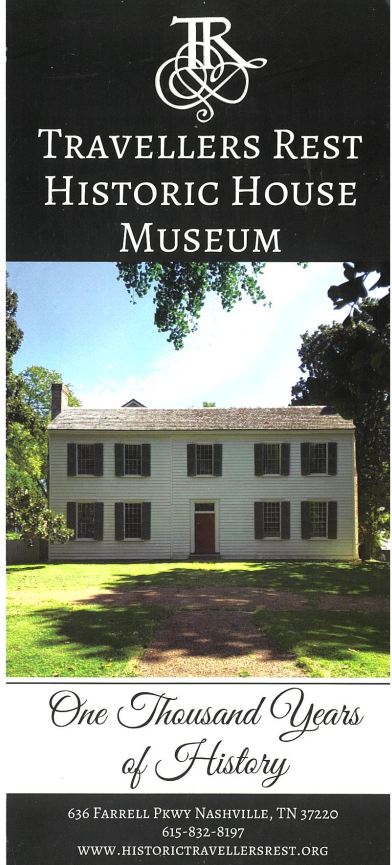 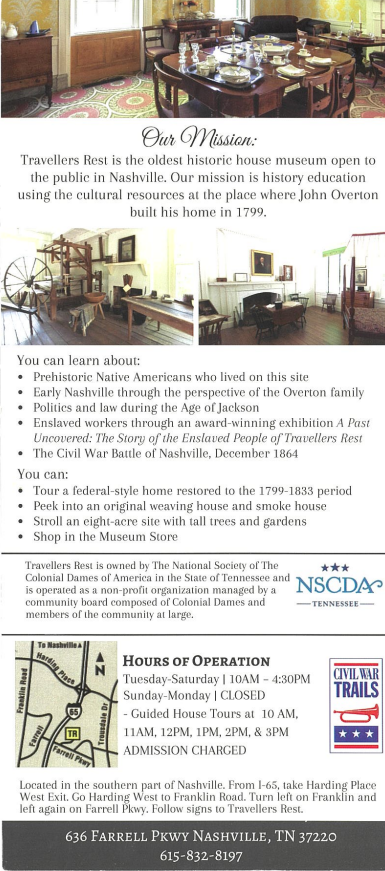 